            Adı / Soyadı: ................................................................S.KOÇ Adı / Soyadı: ................................................................S.KOÇderskitabicevaplarim.comderskitabicevaplarim.com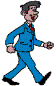 Geriye sayma ...derskitabicevaplarim.comGeriye sayma ...derskitabicevaplarim.comGeriye sayma ...derskitabicevaplarim.comGeriye sayma ...derskitabicevaplarim.comGeriye sayma ...derskitabicevaplarim.comGeriye sayma ...derskitabicevaplarim.comGeriye sayma ...derskitabicevaplarim.comGeriye sayma ...derskitabicevaplarim.comGeriye sayma ...derskitabicevaplarim.comGeriye sayma ...derskitabicevaplarim.comGeriye sayma ...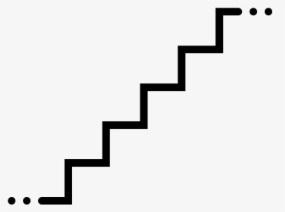 303965 76  3544343332Geriye sayma ...Geriye sayma ...Geriye sayma ...Geriye sayma ...Geriye sayma ...Geriye sayma ...Geriye sayma ...Geriye sayma ...Geriye sayma ...Geriye sayma ...Geriye sayma ...765799776210075747372717069Geriye sayma ...Geriye sayma ...Geriye sayma ...Geriye sayma ...Geriye sayma ...Geriye sayma ...Geriye sayma ...Geriye sayma ...Geriye sayma ...Geriye sayma ...Geriye sayma ...607985 96  8774868584Geriye sayma ...Geriye sayma ...Geriye sayma ...Geriye sayma ...Geriye sayma ...Geriye sayma ...Geriye sayma ...Geriye sayma ...Geriye sayma ...Geriye sayma ...Geriye sayma ...76659061821007574737271706968